CURRICULUM VITAE                     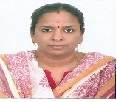 1. Name				:	Dr. V. Jayalakshmi2. Total Experience 			:	12 Years 3 Months3. Area of interest                              :	Electronic Band structure, Structural stability and Physical properties of the inorganic compounds4. Contact Address with phone no	:	Plot1-D, Annamalaiyar Street,						B.T. Nagar Annexure Phase-III						Gergumbakkam,Chennai-600128						(Cell)	9790738299	5. E-mail 				:	jayam6480@gmail.com6. Qualification 			:	M.Sc., Ph.D7. Experience in SRM		: 	11 Years 11Months	Working as an Asst. Professor in the Department of Physics, SRM Institute of Science and Technology, Ramapuram Campus, Chennai – 600089 from 21st July 2011 to Till date.Worked as Assistant professor in the Department of Physics, St. Joseph college of Engineering, Sripermbatur Chennai from 24 February 2011 to 16th July 20118. (i) Research Publications		-		16 Nos.1.  An ab-initio probe to predict the stability of SrLa, Sr2La and Sr3La intermetallic alloys    with the aid of high pressuresV.Jayalakshmi, G.Jaiganesh, S.RameshkumarComputational and Theoretical Chemistry 1211(13):113660 (2022)       2. 	Exploring the effect of partial RE (Nd, Eu, Tm) substitution on Sn sites on the electronic and physical properties of BaSnO3S.Rameshkumar, G.Jaiganesh,V.JayalakshmiPhysica B Condensed Matter 646(1):414306, (2022)      3. 	Probing into the global structural prediction, physical and electronic properties of A-X (A = Ca, Sr, Ba; X = La, Nd, Sm) binary intermetallic alloysV.Jayalakshmi,G.Jaiganesh, S.RameshkumarJournal of Alloys and Compounds, Volume 848, 25 December 2020, 156364 4. 	Structural, phonon, elastic, thermodynamic and electronic properties of Mg–X (X = La, Nd, Sm) intermetallics: The first-principles studyS. Rameshkumar, G. Jaiganesh, V. JayalakshmiJournal of Magnesium and Alloys, Volume 7, Issue 1, March 2019, Pages 166 185 5.	The first principle calculations of structural, vibrational, elastic, thermodynamic and electronic properties of MgX (X = La, Nd, Sm) intermetallicsS. Rameshkumar, G. Jaiganesh, V. JayalakshmiComputational Condensed Matter, Volume 16, September 2018, Article e00324 6.       An ab-initio investigation on SrLa intermetallic compound S. Ramesh Kumar, G. Jaiganesh and V. JayalakshmiAIP Conference proceedings. Volume 1953, (2018) Page 110015 7.       An ab-initio Study of Mechanical, Dynamical and Electronic Properties of MgEu           intermetallicS. Ramesh Kumar, G. Jaiganesh and V. JayalakshmiAIP Conference Proceedings Volume 1942, (2018) Page 090024. 8.      An ab-initio study of electronic and thermodynamic properties of Ag-Sc intermetallicsS.Rameshkumar, V. Jayalakshmi and G.JaiganeshHigh Temperatures – High Pressures, Volume 47 No 2 Page 165–177(2018). 9.     Electronic Structure and Magnetic properties of TiMn3N, TiMn3 and MnTi3 compounds                   using TB-LMTO methodV.Sathana, G. Meenakshi, V.JayalakshmiInternational Journal of Research in Engineering and Technology 04 (2015) 125-131.  10.     Electronic and Magnetic properties of Ti4N and TiFe3N nitrides and ordered TiFe3 and           FeTi3 compoundsV.Sathana, Balan Palanivel, Venkatachalam Jayalakshmi and G.MeenakshiInternational Journal of Chemistry 04(1) (2015) 65-77.  11.    Ab-initio calculation of structural stability, electronic and optical properties of Ag2SeS.RameshKumar, G. Jaiganesh, V.Jayalakshmi and B.Palanivel.AIP Conference Proceedings, Volume 1665, pp. 090024[3 pages] (2015).  12.    Refractive index of AlAs and AlSb compounds: An ab-initio studyS.Rameshkumar, G.Jaiganesh and V. JayalakshmiIndian Journal of Science 14(41) (2015) 29-34.13.    Electronic and optical properties of AgMX2 (M=Al, Ga, In; X=S, Se, Te)         V. Jayalakshmi, S. Mageswari, B. Palanivel         AIP Conference Proceedings, Volume 1447, pp. 1087-1088 (2012).  14.    Electronic and Structural Phase stability of CuAlX2 (X= S, Se, Te) under pressure V. Jayalakshmi, S. Davapriya, R. Murugan, B. Palanivel     Journal of Physics and Chemistry of solids 67 (2006) 669-674.15.    Electronic and Structural properties of CuMO2 (M= Al, Ga, In).         Venkatachalam Jayalakshmi, Ramaswamy Murugan, Balan Palanivel         Journal of Alloys and Compounds 388 (2005) 19-22.16.    Electronic and Sstructural Properties of Zinc Chalcogenides ZnX (X=S, Se, Te).          Raje Gangadharan, V. Jayalakshmi, R. Murugan, B. Palanivel          Journal of Alloys and Compounds 359 (2003) 22-26. ii. Books Chapters Published        : 	Electronic and Optical Properties of Delafossite            Compounds AgMO2 (M = Al, Ga, In): A Theoretical Study- Fundamental Research and Application of Physical Science Vol. 2- (2023)iii. Funded projectsTitle of the Project Work:	Structural, Electronic, and Physical Properties Of    Lanthanum, Neodymium and Samarium Substituted Magnesium and Strontium Intermetallic Compounds”Field of Study	:   	Physics/Materials ScienceFunding Agency	:	DST–SERBAmount Received	:	Rs. 15,69,600/-Duration of Work		:	2014–2017(Completed in 2018)CODES Known:			:	TBLMTO, VASP, FPLMTOiv. Consultancy			:	NILv. Research Guide ship details	:Recognized as a “Research Supervisor” for guiding PhD Research scholars of SRM Institute of Science and Technology, Kattankulathur, under the faculty of Science and Humanities in Computational Materials Science.No. of Candidate’s awarded with Ph.D  :   01No. of Candidate’s doing Ph.D	    :   01vi)  Applied Projects:   one Project to DST- SERB in 2023                                       one Project to CSIR in 2023.9.  Conference / Seminar / Workshop Presentations:Electronic and structural properties of CuAlO2 – 2ndinternationoal conference of materials for advanced technologies & IUMRS- International Conference in Asia(2003) Singapore.Electronic properties of Americium under High pressure- UGC sponsored National Seminar on Modern Trends in applied Spectroscopy (2004) – Annamalai University- Tamil Nadu.Structural Phase stability of Americium III under high pressure - UGC sponsored National Seminar on Emerging Trends in Molecular Physics (2004) – Annamalai University- Tamil NaduElectronic structure of Thorium Dioxide – National Conference on Science and Technology of Advanced Materials – (2005)- Pondicherry Engineering College – Pondicherry.Structural Phase Transition of CuGaX2 (X= S, Se, Te) under high pressure - National Conference on Science and Technology of Advanced Materials – (2005)- Pondicherry Engineering College – Pondicherry.Electronic and Optical Properties of p-type Transparent Conducting Oxides- PonnaiyahRamajayam Group of Institutions PREC Campus (2007)- Vallam, Thanjavur.Electronic and Optical Properties of some Chalcopyrite Semiconductors- 10th International Conference on Advanced Materials- (2007)- IUMRS- ICAM- Bangalore.Electronic Structure and Linear Compressibilities of Some Ternary Semiconductor under Pressure- 10th International Conference on Advanced Materials-(2007)- IUMRS- ICAM- Bangalore.Electronic Structure of CuMX2 (M= Ga, In; X= S, Se, In) Under Pressure- International Conference on Nano and Micro Electronics- Pondicherry Engineering College- Puducherry-(2008).Optical Properties of CuMO2 (M = Al, Ga, In) Compounds- International Conference on Nano and Micro Electronics- Pondicherry Engineering College – Puducherry-(2008).Structural stability and electronic properties of Silver-Scandium Compounds-DAE-BRNS SPONSORED National Conference on Materials for Modern World NCMMW-2014 Easwari Engineering College, Ramapuram – Chennai-(2014).“Ab initio Calculation of Structural Stability, Electronic and Optical Properties of Ag2Se”-59thDAE Solid State Physics Symposium,VIT University, Vellore. (December 16-20,2014)Refractive index of AlAs and AlSb compounds: An ab-initio study- International Conference on Frontier areas of physics, Sri Chandrasekharendra Saraswathi Viswa Mahavidyalaya, Kanchipuram (2014)Electronic and Ground State Properties of Ag4Sc intermetallic compound-Workshop on Computational Techniques for Energy Materials/National Conference on Materials for Energy Conversion and Storage (NCMECS 2015).Electronic and Thermodynamic properties of Mg2Ge and Mg2Sn-National conference on Advanced Functional Materials (NCAFM-2015)-SRM University, Vadpalani, 2015.“The Structural Prediction and Electronicpropertiesof SrNd, Sr2Nd and Sr3Nd Intermetallic Compounds”2nd International Conference on “Sustainable Materials and Technologies for Bio and Energy Applications SMTBEA-2022”,during 13-15th, July 2022 Organized by SSN Institutions, Kalavakkam,10. Seminar / Workshop Participations/FDP:11. Experience in Organizing Seminars/Conferences/FDP’sCoordinator – “One Week National Faculty Development Program on Advanced Computational and Experimental Research in Physics-2022” organized by Department of Physics, SRM Institute of Science and Tehcnology, Ramapuram Campus, Chennai – 600089 during 20th -27thJune2022Organizing Member – “ International Conference on Hierarchically Structured Materials (ICHSM 2022)” organized by Department of Physics, SRM Institute of Science and Technology, Ramapuram Campus, Chennai – 600089 during 24th -25thMarch 2022Organizing Member – “ International Conference on Hierarchically Structured Materials (ICHSM 2021)” organized by Department of Physics, SRM Institute of Science and Tehcnology, Ramapuram Campus, Chennai – 600089 during 8th -10thApril 2021Coordinator – “Two Week International Faculty Development Program on Advanced Computational and Experimental Research in Physics-2021” organized by Department of Physics, SRM Institute of Science and Tehcnology, Ramapuram Campus, Chennai – 600089 during 13th -25thSeptember2021Coordinator – “Two Week Faculty Development Program on Advanced Computational and Experimental Research in Physics-2020” organized by Department of Physics, SRM Institute of Science and Tehcnology, Ramapuram Campus, Chennai – 600089 during 27thJuly -8thAugust 2020Organizing Member – “8th National Conference on Hierarchically Structured Materials (NCHSM 2020)” organized by Department of Physics, SRM University, Ramapuram Campus, Chennai – 600089 during 21st& 22nd February 2020.Organizing Member – “7th National Conference on Hierarchically Structured Materials (NCHSM 2019)” organized by Department of Physics, SRM University, Ramapuram Campus, Chennai – 600089 during 22nd& 23rd February 2019.Organizing Member – “6th National Conference on Hierarchically Structured Materials (NCHSM 2018)” organized by Department of Physics, SRM University, Ramapuram Campus, Chennai – 600089 during 16th& 17th February 2018.Organizing Member – “5th National Conference on Hierarchically Structured Materials (NCHSM 2017)” organized by Department of Physics, SRM University, Ramapuram Campus, Chennai – 600089 during 31st March and 1st April 2017.Organizing Member– "Two Days National Workshop on Alternate Energy Resources, Conversion and Storage" organized by Department of Physics, SRM University, Ramapuram Campus, Chennai – 600089 during 24th and 25th January 2017.Organizing Member – “Workshop on Materials Characterization Techniques” organized by Department of Physics, SRM University, Ramapuram Campus, Chennai – 600089 during 2nd& 3rd September 2016.Organizing Member – “4th National Conference on Hierarchically Structured Materials (NCHSM 2016)” organized by Department of Physics, SRM University, Ramapuram Campus, Chennai – 600089 during 4th& 5th March 2016.Organizing Member– “Workshop on Powder X-Ray Diffraction Data Analysis” organized by Department of Physics, SRM University, Ramapuram Campus, Chennai – 600089 during 3rd& 4th July 2015.Organizing Member – “3rd National Conference on Hierarchically Structured Materials (NCHSM 2015)” organized by Department of Physics, SRM University, Ramapuram Campus, Chennai – 600089 during 25th& 26th February 2015.Organizing Member – “2nd National Conference on Hierarchically Structured Materials (NCHSM 2014)” organized by Department of Physics, SRM University, Ramapuram Campus, Chennai – 600089 during 24th& 25th March 2014.Organizing Member – “National Conference on Hierarchically Structured Materials (NCHSM 2013)” organized by Department of Physics, SRM University, Ramapuram Campus, Chennai – 600089 during 24th& 25th January 2013.12. Academic Qualification 13. Courses Handled		Handled Physics for technologies, Materials Science, Semiconductor Physics, Electromagnetic theory, Solid State Physics for I year B.Tech and B.Sc Physics Students14. Other Details1. Worked in the paper evaluation camp for Entire SRM Institute of Science and     Technology Ramapuram Campus, Chennai	2. Worked in University Exam Cell from 2018 to till now 	3. Given responsibility in NAAC as a coordinator for CRITERIA –V (for Physics                 Department)  	4. Awarded as Senior Research Fellow -Direct from CSIR New Delhi India.	5. Completed NPTEL Swayam online course on Human Behaviour (Ellite),                   Nanotechnology Science and Applications15. Personal Details	Marital Status		:	Married	Religion			:	Hindu	Languages Known	:	Tamil & English	Computer Knowledge	:	Windows and Linux15. Reference1. Dr. Balan Palanivel,    Professor	  Department Of Physics    Puducherry Engineering College    Puducherry    Email- bpvel@ptuniv.edu.in    Contact No: 94420663552. Dr. B.J. Kalaiselvi    Professor	  Department Of Physics    Puducherry Engineering College    Puducherry    Email:- bjk@ptuniv.edu.in    Contact No: 9442647579Hereby I declare that the details furnished by me are all true to the best of knowledge										Signature Sl. No.Name of the eventLevelPlace/dates01International Virtual Conference on Recent Trends in PhysicsInternational Jayaraj Annapackiam College for Women16th -17th March 2023.02International online FDP on Current Scenario in Advanced Materials Research and Nanotechnology InternationalRajapalayam Raju’s College14th-18th Nov 202203International Virtual Conference on chemical research for sustainable development (ICCRSD-2021)InternationalSRM institute of science and technology,Ramapuram Campus , Chennai04International e- Workshop on Science and Technology of Emerging Materials (e STEM)InternationalDepartment of Science and Humanities Chettinadu College of Engineering and Technology19th -21st April (2021) 05Online lectures in Solid State Physics-Series 1: Electrons in SolidsNationalDepartment of Theoretical Physics, University of Madras May 26th-30th (2020)06Indian Summer school on crystal growthNationalSSN Research Centre, SSN Institutions, ChennaiMay 14th -23rd (2020)07Two-week FDP on Managing Online classes and Co-creating Moocs (online)NationalTeaching Learning Centre, Ramanujan College, University of Delhi April 20th – May6th (2020)08One week FDP on open source tools for research (online)NationalTeaching Learning Centre, Ramanujan College, University of Delhi June8th-4th (2020)09Workshop on computational techniques for Energy MaterialNationalVIT University –Chennai campus March-19-21st (2015)10.Awareness Programme – Antibiotic Resistance – ‘A Global Threat’ – Phase IINationalSRM Dental CollegeRamapuram, Chennai – 60008916th February 201311.Seminar and workshop on electronic structure methods and their applicationsInternationalJNCASR, Bangalore July 10-22 (2006)                                                                                                                                    12Workshop on Instrumentation and measurement techniquesNationalSchool of PhysicsBharathidasan University,Tiruchirappalli-620 024March 14-15 (2005)13Workshop on scientific research instrumentation NationalPondicherry UniversityPuducherry-605014November 9-11(2004)14.International workshop on crystal growth and characterization of technologically important materialsInternationalCrystal growth Centre,Anna University-ChennaiFebruary 24-28 (2004)Degree/ CertificateYear of completionName of InstitutionMajorAncillaryClassMarksPh.D.May, 2008Pondicherry UniversityPhysics---------M.Sc.2002Annamalai University Physics1st Class 7.54GPAB.Sc.2000Govt. Arts CollegePhysicsMaths
/Chemistry1st Class 76.9%